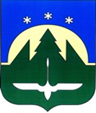 Городской округ Ханты-МансийскХанты-Мансийского автономного округа – ЮгрыДУМА ГОРОДА ХАНТЫ-МАНСИЙСКАРЕШЕНИЕ№ 65-VII РД		                                                         Принято25 февраля 2022 годаО награжденииРассмотрев ходатайства организаций о представлении к награждению, руководствуясь Решением Думы города Ханты-Мансийска от 30 января 2017 года № 78-VI РД «О наградах города Ханты-Мансийска», частью 1 статьи 69 Устава города Ханты-Мансийска,Дума города Ханты-Мансийска РЕШИЛА:1. Наградить Почетной грамотой Думы города Ханты-Мансийска:1.1) За многолетний добросовестный труд, личный вклад в развитие жилищно-коммунального комплекса города Ханты-Мансийска и в связи 
с празднованием Дня работников торговли, бытового обслуживания населения и жилищно-коммунального хозяйства:КОСОРОТОВУ Елену Владимировну, бухгалтера муниципального бюджетного учреждения «Горсвет»;ЯНДУКИНА Александра Владимировича, главного инженера муниципального бюджетного учреждения «Горсвет».2. Наградить Благодарственным письмом Думы города 
Ханты-Мансийска:2.1) За добросовестный труд, личный вклад в развитие 
жилищно-коммунального комплекса города Ханты-Мансийска и в связи 
с празднованием Дня работников торговли, бытового обслуживания населения и жилищно-коммунального хозяйства:АСТАХОВУ Светлану Владимировну, специалиста по персоналу муниципального бюджетного учреждения «Горсвет»;МУХАМАТШИНА Фаиля Зиганшевича, машиниста автовышки 
и автогидроподъемника 5 разряда муниципального бюджетного учреждения «Горсвет».2.2) За добросовестный труд, личный вклад в развитие 
жилищно-коммунального комплекса города Ханты-Мансийска и в связи 
с празднованием Дня работников торговли, бытового обслуживания населения и жилищно-коммунального хозяйства:ГРИШИНА Игоря Владимировича, слесаря по контрольно-измерительным приборам и автоматике 5 разряда акционерного общества «Управление теплоснабжения и инженерных сетей»;ИВАНОВА Сергея Юрьевича, электромонтера по обслуживанию 
и ремонту электрооборудования 6 разряда акционерного общества «Управление теплоснабжения и инженерных сетей»;МИРОХИНА Евгения Викторовича, ведущего инженера 
по энергонадзору акционерного общества «Управление теплоснабжения 
и инженерных сетей»;РАХМАТУЛЛИНА Руслана Юрисовича, начальника участка 
по эксплуатации и ремонту электрооборудования акционерного общества «Управление теплоснабжения и инженерных сетей»;УТЕЕВА Нияса Усмановича, слесаря по ремонту оборудования 
котельных и пылеприготовительных цехов 6 разряда акционерного общества «Управление теплоснабжения и инженерных сетей»;ШНЕЙДМИЛЛЕР Нурию Ринатовну, инженера-технолога акционерного общества «Управление теплоснабжения и инженерных сетей»;ШУМАЕВА Евгения Валентиновича, специалиста отдела внутреннего контроля акционерного общества «Управление теплоснабжения 
и инженерных сетей».2.3) За добросовестный труд, личный вклад в развитие 
жилищно-коммунального комплекса города Ханты-Мансийска и в связи 
с празднованием Дня работников торговли, бытового обслуживания населения и жилищно-коммунального хозяйства:ДВОРНИКОВА Александра Владиславовича, электрогазосварщика 
5 разряда цеха эксплуатации и ремонта инженерных сетей водопровода муниципального водоканализационного предприятия муниципального образования город Ханты-Мансийск;ЗАХАРОВУ Анну Владимировну, начальника отдела реализации муниципального водоканализационного предприятия муниципального образования город Ханты-Мансийск;ИВАНОВА Александра Леонидовича, монтажника наружных трубопроводов инженерных сетей (бригадира) 6 разряда цеха эксплуатации 
и ремонта инженерных сетей водопровода муниципального водоканализационного предприятия муниципального образования город Ханты-Мансийск;ТАНЬКОВА Игоря Владимировича, заместителя начальника аварийно-диспетчерской службы муниципального водоканализационного предприятия муниципального образования город Ханты-Мансийск.2.4) За высокий профессионализм, значительный вклад в обеспечение
прав и законных интересов жителей города Ханты-Мансийска 
при осуществлении муниципального контроля:ВАХИТОВА Рудольфа Рудиевича, инженера отдела контроля 
за использованием земель и недр управления муниципального контроля Администрации города Ханты-Мансийска;СОТНИКОВА Кирилла Сергеевича, главного специалиста отдела контроля за использованием земель и недр управления муниципального контроля Администрации города Ханты-Мансийска.2.5) За высокий профессионализм, плодотворную общественную деятельность и активную гражданскую позицию:ПЕРНАЙ Сергея Анатольевича, специалиста Ханты-Мансийской региональной организации Общероссийской общественной организации инвалидов «Всероссийское ордена Трудового красного Знамени общество слепых».Председатель Думыгорода Ханты-Мансийска						         К.Л. ПенчуковПодписано25 февраля 2022 года